INSTRUÇÕES PARA PREENCHIMENTO DO ROTEIRO DE AUTO-INSPEÇÃOO preenchimento deste Roteiro de Auto-inspeção é item OBRIGATÓRIO na requisição de alvará sanitário junto à unidade do Pró-cidadão, seja para fins de concessão ou revalidação do documento.Deve preencher este Roteiro o responsável pelo estabelecimento e/ou trabalhador que realize atividade no local, que conheça suas rotinas e tenha ciência do que tratam os itens assinalados.Para cada item enumerado no roteiro, poderão ser marcadas as opções “S” (Sim), “N” (Não) ou “NA” (Não se aplica à atividade desenvolvida). O item “CF” (Conformidade) NÃO deverá ser assinalado pelo requerente, podendo ser preenchido pela autoridade sanitária no momento da inspeção.O Roteiro deve ser preenchido com CANETA esferográfica preta ou azul, sendo que é obrigatório o preenchimento de TODOS os itens para que este seja válido.Os DOCUMENTOS assinalados no Roteiro com a opção “SIM” devem estar disponíveis no estabelecimento para a conferência e análise da autoridade de saúde sempre que necessário.Terminado o preenchimento do Roteiro, é obrigatória a ASSINATURA do requerente no campo “Assinatura do proprietário e/ou responsável”, que consta no final deste documento.O requerente deve estar ciente de que as informações aqui prestadas por ele são presumidas como verdadeiras e que o preenchimento deste roteiro com informações falsas constitui infração sanitária, estando sujeito às sanções cabíveis.Os estabelecimentos e seus responsáveis estarão sujeitos às penalidades previstas na Lei Complementar nº 239/2006, sem prejuízo das demais sanções previstas na Legislação Estadual e Federal vigentes, quando constatado o preenchimento do Roteiro de Auto-Inspeção com informações NÃO condizentes com a realidade verificada pela autoridade de saúde nas inspeções sanitárias presenciais efetuadas (artigo 6º, Decreto Municipal 13025 de 29 de abril de 2014).A constatação de infração sanitária pela autoridade de saúde, apontada falsamente como "em conformidade" no Roteiro de Auto-Inspeção apresentado no processo, caracteriza a circunstância agravante constante no art. 128, VI, da Lei Complementar nº 239/2006, salvo prova em contrário (Parágrafo Único do artigo 6º, Decreto Municipal 13025 de 29 de abril de 2014).ANEXO III – RADIOLOGIA MÉDICA Processo/Ano N° ________/____Legenda:S – Sim;N – Não;NA – Não se aplica à atividade desenvolvida;CF – Conformidade (a ser preenchido pelo fiscal no momento da inspeção).OBS:– Autoridade de Saúde, no exercício de suas atribuições, poderá exigir além dos itens relacionados neste roteiro, outros que se fizerem necessários para garantia da Saúde Pública, bem como que constam em normas aplicáveis ao caso;– Este roteiro poderá ser revisto, sempre que necessário, de acordo com as determinações da Autoridade de Saúde.Data do preenchimento do Roteiro de Auto Inspeção: _____/______/________.Declaro estar ciente de que as informações aqui prestadas são expressão da verdade e que o preenchimento deste roteiro com informações falsas constitui infração sanitária, estando sujeito às sanções cabíveis.A ser preenchido pelo fiscal no momento da(s) vistoria(s):Observações: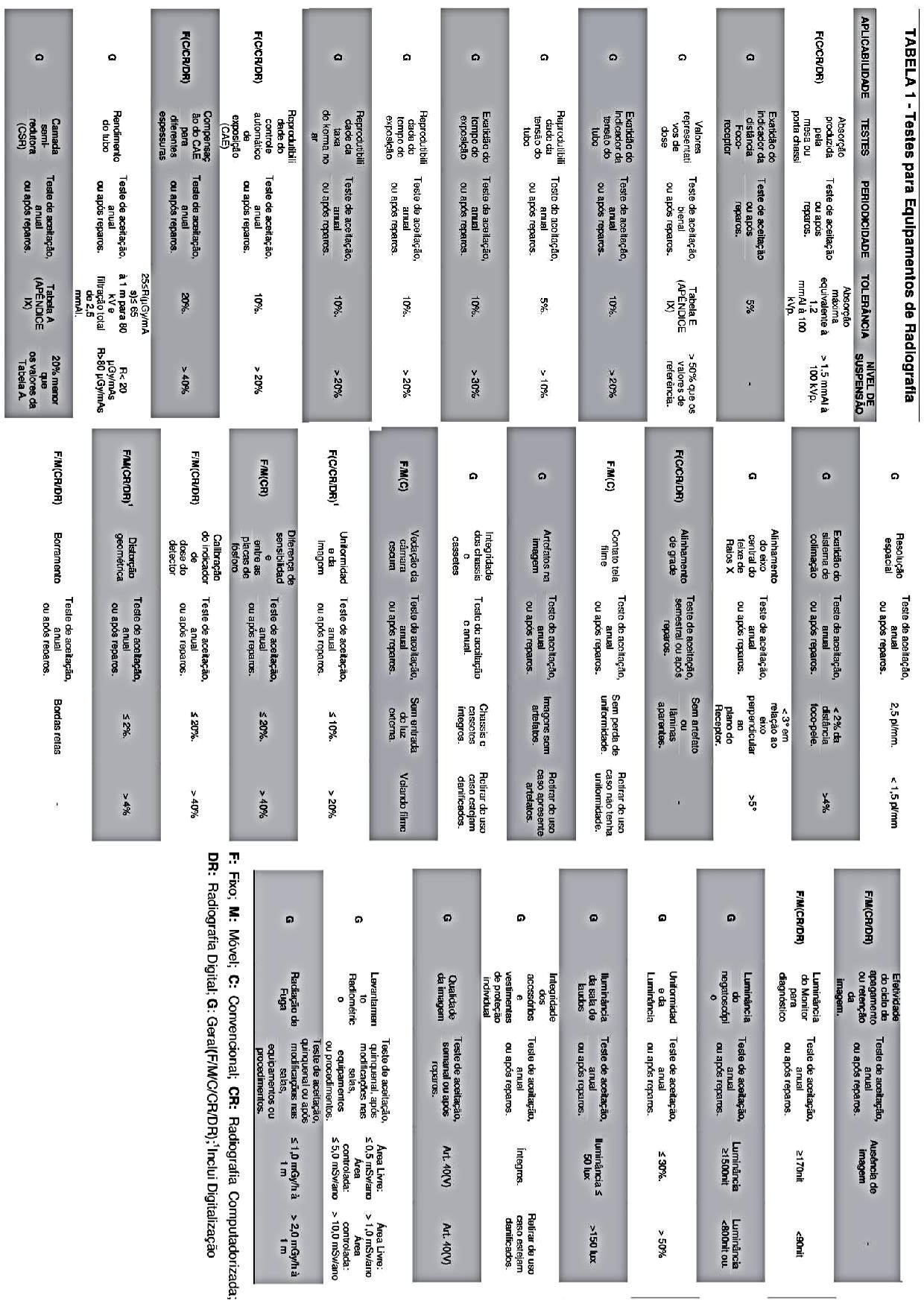 Estabelecimento:Estabelecimento:Estabelecimento:Proprietário/Responsável Técnico:Proprietário/Responsável Técnico:Proprietário/Responsável Técnico:CNPJ/CPF:CNPJ/CPF:CNPJ/CPF:Nº. Total de Trabalhadores no estabelecimento:                                                           Número de Homens:Número de Mulheres:ITENS NECESSÁRIOSSNNACFENQUADRAMENTO LEGALSALA DE EXAMESPossui na sala, apenas um equipamento de raios-x e acessórios indispensáveis aos procedimentos radiológicos?Item 37(h) Apendice I - Res. Norm. DIVS/SES nº 002/2015Bordas laterais da mesa de exame do equipamento possuem distância mínima de 1 m das paredes?Item 1(a-I) Apendice I - Res. Norm. DIVS/SES nº 002/2015Demais bordas do equipamento possuem distância mínima de 0,6 m das paredes?Item 1(a-II) Apendice I - Res. Norm. DIVS/SES nº 002/2015Cabeçote do equipamento localizado a uma distância mínima de 1,5 m da parede ou área de comando?Item 1(b) Apendice I - Res. Norm. DIVS/SES nº 002/2015A sala de  exames possui blindagem que proporcione proteção radiológica dentro dos padrões estabelecidos por legislação vigente?Item 22.1 Anexo Res. Norm. DIVS/SES nº 002/2015Sinalização visível na face exterior das portas de acesso, contendo o símbolo internacional da radiação ionizante acompanhado das inscrições: "raios-x, entrada restrita" ou "raios-x, entrada proibida a pessoas não autorizadas"?Item 2 Apendice I - Res. Norm. DIVS/SES nº 002/2015Sinalização luminosa vermelha acima da face externa da porta de acesso, acompanhada do seguinte aviso de advertência: "Quando a luz vermelha estiver acesa, a entrada é proibida"?Item 2 Apendice I - Res. Norm. DIVS/SES nº 002/2015Possui quadro com as seguintes orientações, em lugar visível na sala de exames:"Não é permitida a permanência de acompanhantes na sala durante o exame radiológico, salvo quando estritamente necessário e autorizado";"Acompanhante, quando houver necessidade de contenção de paciente, exija e use corretamente vestimenta plumbífera para sua proteção"."Nesta sala somente pode permanecer um paciente de cada vez"."Mulheres grávidas ou com suspeita de gravidez: favor informarem ao médico ou ao técnico antes do exame".Item 3 Apendice I - Res. Norm. DIVS/SES nº 002/2015Possui vestimentas de proteção individual para pacientes, equipe e acompanhantes em número suficiente e em suportes apropriados de modo a preservar a sua integridade?Item 26 (c) Apendice I - Res. Norm. DIVS/SES nº 002/2015A cabine de comando permite ao operador eficaz comunicação e observação visual do paciente, bem como visualização da porta de acesso à sala?Item 4 Apendice I - Res. Norm. DIVS/SES nº 002/2015EQUIPAMENTOSO(s) equipamento(s) possui (em) registro válido no Ministério da Saúde/ANVISA?Item 44 Anexo Res. Norm. DIVS/SES nº 002/2015Possui blindagem no cabeçote?Item 13(a) Apendice I - Res. Norm. DIVS/SES nº 002/2015Possui colimador e diafragma regulável com indicação luminosa?Item 13(c) Apendice I - Res. Norm. DIVS/SES nº 002/2015Possui sistema para identificar quando o feixe de radiação está perpendicular ao plano do receptor de imagem e para ajustar o centro do feixe em relação ao centro do receptor?Item 13(d) Apendice I - Res. Norm. DIVS/SES nº 002/2015Possui sistema para indicar a distância foco-receptor ou foco-pele?Item 13(e) Apendice I - Res. Norm. DIVS/SES nº 002/2015A mesa bucky e o bucky mural possuem grade antidifusora?Item 37(g)) Apendice I - Res. Norm. DIVS/SES nº 002/2015Possui no painel indicação dos parâmetros básicos: tensão (kVp), corrente (mA), tempo (s) ou produto corrente x tempo (mAs)?Item 37(d) Apendice I - Res. Norm. DIVS/SES nº 002/2015Existe indicação no painel de controle quando o controle automático de exposição está ativado?Item 17 Apendice I - Res. Norm. DIVS/SES nº 002/2015Possui tabela de exposição (protocolo de técnicas radiográficas) junto ao painel de controle?Item 22 Apendice I - Res. Norm. DIVS/SES nº 002/2015Sinal sonoro e luminoso no painel indicando a emissão de raios-x durante a exposição radiográfica?Item 21 Apendice I - Res. Norm. DIVS/SES nº 002/2015PROCESSAMENTO E VISUALIZAÇÃO DAS IMAGENSA câmara escura possui sistema de exaustão de forma a manter uma pressão positiva no ambiente?Item 6(c) Apendice I - Res. Norm. DIVS/SES nº 002/2015A câmara escura possui vedação apropriada contra luz?Item 6(a) Apendice I - Res. Norm. DIVS/SES nº 002/2015A câmara escura possui paredes com revestimento resistente à ação das substâncias químicas e piso anticorrosivo, impermeável e antiderrapante?Item 6(d;e) Apendice I - Res. Norm. DIVS/SES nº 002/2015Possui pia com torneira e cuba profunda para higienização da processadora?Item 6 (f) Apêndice I Res. Norm. DIVS/SES nº 002/2015O processamento da imagem é realizado em processadora (automatizado)?Item 7 Apendice I - Res. Norm. DIVS/SES nº 002/2015A sala de laudos possui iluminação planejada de modo a não causar reflexos nos negatoscópiosItem 10 Apendice I - Res. Norm. DIVS/SES nº 002/2015Em caso de processamento digital, os monitores utilizados para diagnóstico são específicos para visualização de imagens radiográficas?Item 11 Apendice I - Res. Norm. DIVS/SES nº 002/2015CONDIÇÕES GERAISOs filmes são guardados na posição vertical e em local protegido da incidência direta de raios – x?Item 8 Apendice I - Res. Norm. DIVS/SES nº 002/2015Os indivíduos ocupacionalmente expostos utilizam dosímetro individual de leitura indireta?Item 47 Anexo Res. Norm. DIVS/SES nº 002/2015Realiza capacitação/treinamento anual, com no mínino 8 horas de carga horária?Item 19 Anexo Res. Norm. DIVS/SES nº 002/2015Possui Programa de Garantia de Qualidade devidamente implementado?Item 40 Anexo Res. Norm. DIVS/SES nº 002/2015Relatório de testes de controle de qualidade/desempenho de acordo com os requisitos/níveis estabelecidos pela legislação vigente (Tabela Apêndice I Res. Norm. DIVS/SES nº 002/2015)?Item 38 Apêndice I Res. Norm. DIVS/SES nº 002/2015Mantém registro/assentamento de dados de cada procedimento radiográfico contendo: data do exame, identificação do paciente, indicação do exame, número de imagens geradas e técnica radiológica (kVp, mAs, distância fonte receptor de imagem)?Item 25 Apendice I - Res. Norm. DIVS/SES nº 002/2015Mantém registro/assentamento de dados sobre o programa de garantia de qualidade, controle ocupacional e treinamentos realizados?Item 30 Anexo Res. Norm. DIVS/SES nº 002/2015DOCUMENTOS SNNACFENQUADRAMENTO LEGALMantém disponível documentação e registros referentes à:Termo de Responsabilidade Técnica (RT) pelo serviço de radiologia e comprovante de qualificação?Item 3.20 Portaria 453/98 MSTermo de Supervisão de Proteção Radiológica e comprovante de qualificação?Item 3.19 Portaria 453/98 MSComprovante de habilitação do(s) técnico(s) de radiologia?Item 3.36 portaria 453/98 MSMemorial Descritivo de Proteção Radiológica incluindo a descrição: do serviço e suas instalações, do Programa de Proteção Radiológica e do Programa de Garantia de Qualidade?Item 3.9 c/c Portaria 453/98 MSItem 6.3 Res. Norm. DIVS/SES nº 002/2015Relatório de testes de aceitação de instalação dos equipamentos (equipamentos emissores de radiação e equipamentos/dispositivos de recepção, processamento e visualização de imagens)?Item 3.9 alínea c inciso I Portaria 453/98 MSItem 6.3.3 Res. Norm. DIVS/SES nº 002/2015Certificado de adequação da blindagem do cabeçote emitido pelo fabricante e de radiação de fuga?Item 3.9 alínea c inciso III Portaria 453/98 MSRelatório de testes de constância/desempenho para cada equipamento?Item 4.45 portaria 453/98MSItem 6.3.4 Res. Norm. DIVS/SES nº 002/2015Relatório de levantamento radiométrico das salas de exames?Item 3.9 alínea c inciso II Portaria 453/98 MSItem 6.3.2 Res. Norm. DIVS/SES nº 002/2015Relatório de dosimetria ocupacional, emitido por empresa credenciada pelo CNEN, e contrato com a referida empresa?Item 2.13 portaria 453/98 MS c/c Item 32.4.5.2 NR 32Comprovante da manutenção corretiva e preventiva dos equipamentos e instrumentos?Art. 23 RDC 63/11 ANVISANome completo do proprietário e/ou responsável:CPF do proprietário e/ou responsável:Email e Telefone:Assinatura do proprietário e/ou responsável:Data vistoria:______/______/______Data vistoria:______/______/______Data vistoria:______/______/______Responsável pelo estabelecimento no momento da vistoria:Responsável pelo estabelecimento no momento da vistoria:Responsável pelo estabelecimento no momento da vistoria:Assinatura do responsável pelo estabelecimento no momento da vistoria:Assinatura do responsável pelo estabelecimento no momento da vistoria:Assinatura do responsável pelo estabelecimento no momento da vistoria:Parecer da fiscalização:Parecer da fiscalização:Parecer da fiscalização::Fiscais responsáveis pela vistoria:Fiscais responsáveis pela vistoria:Fiscais responsáveis pela vistoria: